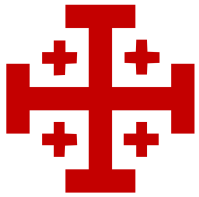 rytířský řád Božího hrobu v Jeruzaléměčeská magistrální delegacezápis ze společného setkání dne 14. září 201915. řádové setkáníMísto konání: Jaroměřice u Jevíčka, poutní komplex Kalvárie – Úsobrno Přítomni:	J.E. Mons. J. Graubner, dr. J. Pořízka, dr. T. Parma, Mgr. J. M. Battaglia, ing. J. Battaglia, ing. D. Battaglia, dr. P. Pořízka, dr. J. Lata, Mgr. Ing. Jiří Bureš, MUDr. Jindřiška Burešová, Mgr. A. DadamOmluveni: Miroslav Pišťák, P. Mgr. M. Palkovič, P. Lic. Ryszard BoćkowskiPROGRAMDne 14. září 2019 se v poutním kostele Jaroměřické Kalvárie konala slavnostní mše sv. o řádovém svátku Povýšení svatého Kříže. Mši celebroval J.E. Jan Graubner, velkopřevor české magistrální delegace, s asistencí místního kléru. Na závěr mše sv. magistrální delegát dr. Jiří Pořízka předal diplom povýšení do hodnosti komtura ing. Jaroslavu Battagliovi a dekret velmistra nově jmenovanému magistrálnímu delegátovi dr. T. Parmovi, který se ujme své funkce o svátku sv. Václava, 28. září 2019.Po společném fotografování se účastníci bohoslužby přesunuli do rezidence dr. Pořízky v Úsobrně, kde pro ně bylo připraveno pohoštění a pokračovali v neformálním rozhovoru. Zapsal: dr. T. Parma, kancléř ČMDSchválil: dr. T. Parma, magistrální delegát ČMD